Questions sur Le Petit PrinceChapitre 5Quelle plante menace l'existence de la planète du petit prince? Comment? ___________________________________________________________Pourquoi le petit prince voulait-il un mouton? __________________________________________________________________________________Pourquoi le petit prince rit-il quand le pilote parle des éléphants? ____________________________________________________________________Explique la citation du petit prince: "C'est une question de discipline" (p.15). ________________________________________________________________________________________________________________________Quel est le travail du petit prince sur la planète? __________________________________________________________________________________Compare un rosier et un baobab. _____________________________________________________________________________________________Quelle leçon peut-on tirer de ce chapitre? _______________________________________________________________________________________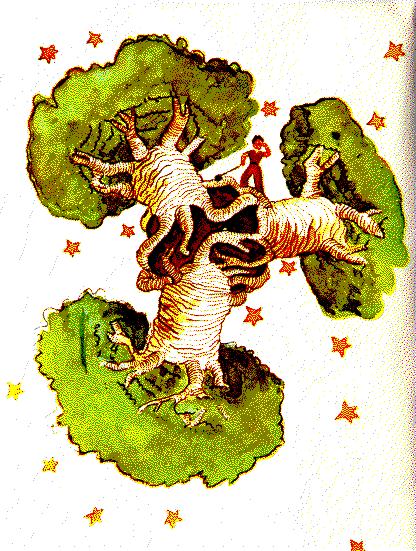 